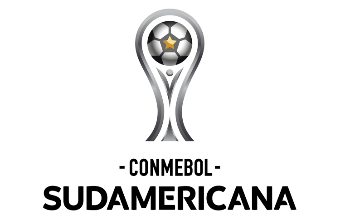  FORMULARIO 4Formulario de Inscripción Provisional de JugadoresFASE DE GRUPOSEquipo: Asociación Miembro:Conforme a lo establecido en el punto 3.7.5.7 del Manual de Clubes de la CONMEBOL SUDAMERICANA 2021, solicitamos la inscripción provisional de los siguientes jugadores en nuestra lista de buena fe. Comprometiéndonos a remitir los documentos correspondientes para la regularización de la inscripción provisional de acuerdo con los plazos indicados en el punto 3.7.5.7.Responsable del EquipoNombre y Apellido:Firma:Fecha:Responsable de la Asociación MiembroNombre y Apellido:Firma:Fecha:Las actualizaciones en el Sistema COMET serán realizadas por la Dirección de Competiciones de Clubes, una vez confirmada las inscripciones de los jugadores por la Unidad Disciplinaria.Este formulario será remitido a la CONMEBOL a través de su respectiva Asociación Miembro hasta 72 horas antes del inicio de la FASE DE GRUPOS, a los siguientes correos:Unidad Disciplinaria: unidad.disciplinaria@conmebol.comDirección de Competiciones de Clubes: competiciones@conmebol.comApellido y NombreApellido y NombreCamiseta NºID COMET12345